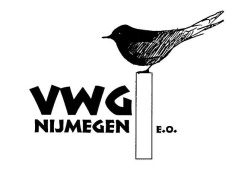 JAARPLAN 2019 Vogelwerkgroep Rijk van Nijmegen e.o.Voor jullie ligt een beknopt jaarplan 2019. Het plan bevat dit jaar veel ´reguliere´ activiteiten. Als bestuur willen we vooral een beroep doen op de leden om in aanvulling op dit plan zo mogelijk zelf met initiatieven of ideeën te komen. Bij deze de uitnodiging “Laat het ons weten!”. Spreek ons aan of stuur en mailtje naar info@vogelwerkgroepnijmegen.nlHet bestuurDinsdagavondexcursiesDe dinsdagavondexcursies blijven een aanhoudend succes en staan ook in 2019 weer op de agenda. Van 9 april tot en met 28 mei zal er iedere dinsdagavond een vogelexcursie in een interessant gebied in onze regio op het programma staan. De dinsdagavondexcursies zijn laagdrempelig en bedoeld voor zowel beginnende als meer ervaren vogelaars. Het bestuur vertrouwt erop dat elke dinsdagavondexcursie weer een enthousiaste excursieleider krijgt. Excursieleiders kunnen zich melden bij bramubels@hotmail.com.Dag en meerdaagse excursiesEr wordt weer een afwisselend excursieprogramma aangeboden. De eerste dagexcursie is alweer (succesvol!) achter de rug (zie ook de nieuwsbrief 2019-02), de volgende staan gepland (de Mourik 2018-3) of zijn zelfs al volgeboekt. In 2019 wordt in samenwerking met de vogelwerkgroep Arnhem en Uden een excursie naar de Marker Wadden georganiseerd.  Excursies zullen in eerste instantie in de nieuwsbrief worden aangekondigd en pas later op de website en de Facebookpagina worden gepubliceerd. Dit om leden van de Vogelwerkgroep voorrang op inschrijving te geven (op andere media lezen ook niet-leden mee). We roepen leden op om zelf met ideeën en initiatieven te komen voor excursie-bestemmingen binnen en buiten de regio en deze te organiseren/begeleiden. Leden die zich onvoldoende ervaren voelen om een excursie te begeleiden zouden bijvoorbeeld wél de organisatie van een dag voor hun rekening kunnen nemen, waarbij een ervaren excursieleider kan worden gezocht. Er zijn legio mogelijkheden. Ook voor meerdaagse excursies willen we graag dat leden zelf met ideeën en initiatieven komen. Ook hierbij geldt dat b.v. één of meer leden de organisatorische kant van een excursie voor zijn/haar rekening neemt/nemen en er een ervaren excursieleider bij wordt gezocht. Voor initiatieven of ideeën kunnen jullie je melden bij bramubels@hotmail.com of paul.gnodde@gmail.com.LezingenWe willen enkele malen per jaar een lezing, film-, of fotopresentatie aan te bieden. Met name in de wintermaanden.  Graag ontvangen we ideeën, wensen voor de invulling van deze avonden. Zelf iets interessants te delen? Laat het ons weten!VogelcursusIn het voorjaar van 2019 is wederom een vogelcursus voor beginners georganiseerd. Tot ieders tevredenheid is deze cursus reeds ruim vóór de start volgeboekt. We gaan op korte termijn in overleg met de organisatoren van de vogelcursus teneinde te onderzoeken of het mogelijk is in het najaar 2019 een vogelcursus voor gevorderden aan te bieden. Overige scholingWe gaan ons beraden over de mogelijkheden voor leden om kennis op te frissen, te verbeteren en te behouden. Ook zal er gekeken worden naar activiteiten om beginnende vogelaars op weg te helpen. Heb je zelf ideeën, wensen? Laat het ons weten! Activiteiten ruimtelijke ordening / beschermingGerard ter Hart heeft op 25 oktober j.l. de bestuursfunctie van Jordy Houkes overgenomen. Gerard en Jordy gaan de beschermingskant samen vorm geven. Jordy blijft dit doen in “zijn” werkgebied en Gerard zal de rest zoveel mogelijk voor zijn rekening nemen, doch richt zich in eerste instantie op het gebied rond Nijmegen, de heuvelrug en de Ooijpolder. Er wordt wél gereageerd op alle meldingen in het gebied van de vogelwerkgroep. Jordy blijft voorlopig als vraagbaak beschikbaar  voor Gerard. Jordy en Gerard kijken samen naar de relatie met de Wetlandwachten en de stadsvogeladviseur.In het najaar 2019 wordt door Gerard, Jordy en Jochem een avond georganiseerd over het beschermen van vogels met casussen uit de praktijk. Gedacht wordt om leden (en anderen) handvatten aan te reiken zodat er bij misstanden makkelijk zelf gemeld kan worden bij instanties. Hierdoor kunnen Gerard en Jordy zich concentreren op zwaardere beschermingszaken.Om dit werk meer inhoud te geven wordt er medewerking gevraagd van de leden om zich te melden als regio-informant. Regio-informanten houden de ontwikkelingen in hun gebied bij onder andere via de pers en hun contacten, ondernemen zelf actie af vragen hulp aan Gerard en Jordy. Zij vervullen een oog- en oorfunctie in hun gebied. Doel is een gebiedsdekkende invulling door de regio-informanten.Hiervoor zal aandacht worden gevraagd op de beschermingsavond en via de Nieuwsbrief en De Mourik.Binnen de VWGN hebben leden, naast hun vogelkennis, heel veel, soms beroepsmatige, kennis. Deze kennis kan van groot nut en belang zijn voor het werk van de VWGN. In 2019 willen we kijken of en hoe we deze kennis zouden kunnen mobiliseren en benutten. JeugdbeleidIn 2018 is gestart met een jeugdprogramma. We hebben helaas moeten constateren dat dit niet tot de gewenste aandacht bij de jeugd heeft geleid en we zullen dit programma in 2019 vooralsnog ook niet voortzetten. NieuwsbriefIn het najaar van 2018 is gestart met het rondsturen van een nieuwsbrief. De nieuwsbrief wordt goed gelezen en wordt uiteraard in 2019 gecontinueerd. Leden kunnen zelf aangeven of ze deze nieuwsbrief willen (blijven) ontvangen of niet. Deze nieuwsbrief is naast véél vogelnieuws ook bedoeld voor mededelingen van het bestuur. Met deze nieuwsbrief kunnen we onze achterban snel bereiken.Mourik-cirkel (voor en door leden)Dit jaar gaan we bekijken of de Mourik-cirkel in zijn huidige vorm gecontinueerd wordt of dat er moet worden gekeken naar een alternatief. Cijfers laten zien dat de Mourik-cirkel nog maar nauwelijks gebruikt wordt. Dit kan zijn omdat er niets te melden is, maar misschien ook omdat de werkwijze van de Mourik-cirkel voor de leden onbekend is of hapert.  WebsiteWe gaan in overleg met de webmaster initiatieven nemen om de huidige website weer eens onder de loep te nemen.  Op de site zullen in ieder geval de contactgegevens van de bestuursleden worden toegevoegd. Ook zal in overleg met de webmaster gekeken worden in hoeverre de website beter ingezet kan worden als communicatiemiddel voor de leden, dit mede op verzoek van leden bij vorige ALV. Inventarisatie expertise binnen de vogelwerkgroepWe gaan kijken of en hoe de expertise die binnen onze werkgroep aanwezig is dit jaar beter in beeld kan worden gebracht. VogelinventarisatiesDe vogelinventarisaties in de verschillende belangrijke deelgebieden zullen worden voortgezet. We gaan ons wel beraden op de vraag of dit programma in voldoende mate en effectieve resultaten oplevert. 